附件1                          重点单位“三自主两公开一承诺”参考模板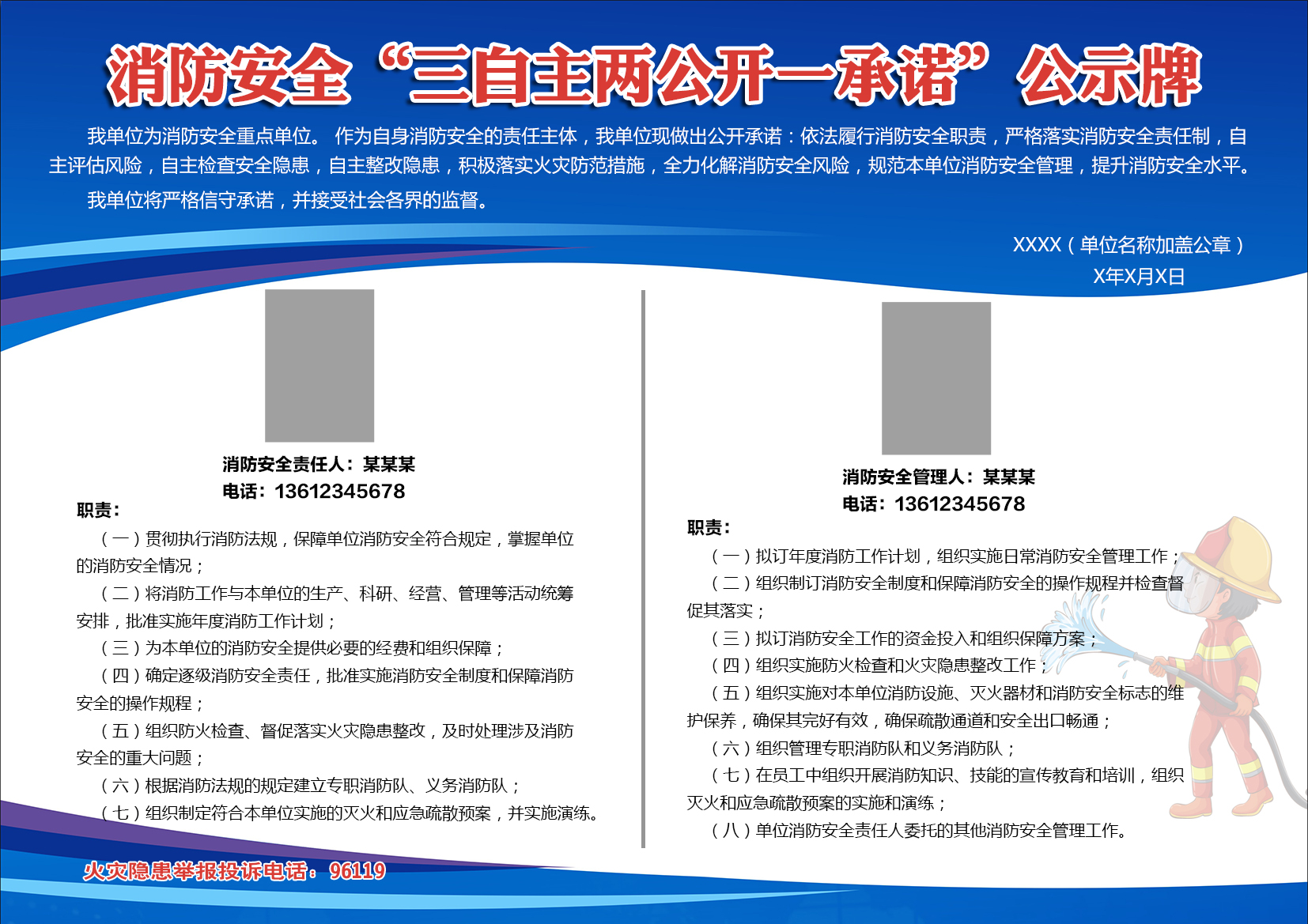 